УКРАЇНАПАВЛОГРАДСЬКА   МІСЬКА  РАДАДНІПРОПЕТРОВСЬКОЇ  ОБЛАСТІ(___ сесія VІІІ скликання)РІШЕННЯвід 22.02.2022р.                                                                  № ________Про надання земельної ділянки на вулиці Озерна, 10 в м. Павлограді для будівництва та обслуговування житлового будинку,господарських будівель і споруд у власністьКеруючись пп.34 ч.1 ст.26 Закону України "Про місцеве самоврядування в Україні", ст.ст.12, 116, 118, 121 Земельного кодексу України, Наказом Держкомзему від 23.07.10р. № 548 "Про затвердження Класифікації видів цільового призначення земель", ст. 25, 35 Закону України "Про землеустрій", п. 2, 3 прикінцевих та перехідних положень Закону України "Про Державний земельний кадастр", п. 115 Постанови Кабінету Міністрів України № 1051 від 17.10.2012 р., рішенням 34 сесії VII скликання № 1062-34/VII від 13.02.2018 р. "Про затвердження переліку назв вулиць, провулків, проїздів, проспектів, бульварів, площ у місті Павлоград", розглянувши технічну документацію, міська радаВ И Р І Ш И Л А :1. Затвердити технічну документацію із землеустрою щодо встановлення (відновлення) меж земельної ділянки:1.1 Громадянам Власенко Ларисі Дмитрівні (ідентифікаційний номер хххххххххх) та Ребріну Миколі Васильовичу (ідентифікаційний номер хххххххххх) на вул. Озерна, 10, площею 0,1000 га, кадастровий номер 1212400000:02:028:0247.2. Надати:2.1 Громадянам Власенко Ларисі Дмитрівні (ідентифікаційний номер хххххххххх)                   в частині 14/25 частин та Ребріну Миколі Васильовичу (ідентифікаційний номер хххххххххх)                             в розмірі 44/100 частин земельну ділянку площею 0,1000 га, яка знаходиться на                                     вул. Озерна, 10, для будівництва і обслуговування житлового будинку, господарських будівель і споруд, вид цільового призначення земель (КВЦПЗ) - 02.01 - (для будівництва і обслуговування житлового будинку, господарських будівель і споруд (присадибна ділянка), із земель міської ради що сформовані та відомості про які занесені до Державного земельного                               кадастру - кадастровий номер 1212400000:02:028:0247, землі житлової та громадської забудови, в приватну власність.3. Зобов’язати землекористувачів забезпечити державну реєстрацію права власності  на земельні ділянки.4. Громадянам, які одержали земельні ділянки у власність, використовувати їх за цільовим  призначенням, суворо дотримуватись вимог Земельного кодексу України.5. Відповідальність щодо виконання даного рішення покласти на начальника відділу земельно-ринкових відносин.6. Загальне керівництво по виконанню даного рішення покласти на заступника міського голови за напрямком роботи.7. Контроль за виконанням рішення покласти на постійну депутатську комісію з питань екології, землеустрою, архітектури, генерального планування та благоустрою.Міський голова							                  Анатолій ВЕРШИНА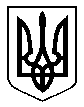 